Памятка по оплате услуг через Сбербанк РоссииОплата банковской картой через личный кабинет «Сбербанк-онЛайн»:1.	Зайти в личный кабинет «Сбербанк-онЛайн»2.	Выбрать закладку «Платежи и переводы»3.	В графе Поиска «Оплата покупок  и услуг» Москва  ввести ИНН или «Наименование организации». При вводе ИНН всплывут 2 иконки: МЕГАПЕЙДЖ и ГЕОЛАЙФ. Выбрать ГЕОЛАЙФ.4.	Далее по запросам.Подключение услуги «Автоплатеж»  через личный кабинет «Сбербанк-онЛайн»:1.	Зайти в личный кабинет «Сбербанк-онЛайн»2.	В «Личном меню» выбрать «Мои автоплатежи»3.	Выбрать Подключить автоплатеж 4.          В графе  «Поиск Москва»  ввести ИНН или «Наименование организации». Выбрать нужный счет.5.	Далее по запросам.Оплата через устройства самообслуживания (терминалы) в отделениях Сбербанка России:Банковской картой:1.            Ввести Пин код2.            Выбрать  клавишу «Платежи и переводы» или «Платежи»3.           Далее выбрать  «Другие платежи по г. Москва»4.           Нажать  «Поиск организаций» или «Поиск услуг и организаций»Ввести ИНН или название и далее по запросам.Наличными: 1.           Выбрать в меню:  «Другие платежи по г. Москва»2.            Далее - «Поиск организаций»3.            Выбираем клавишу через что будем искать организацию – это «Поиск по ИНН»  или «Поиск по названию»Ввести ИНН или название и далее по запросам.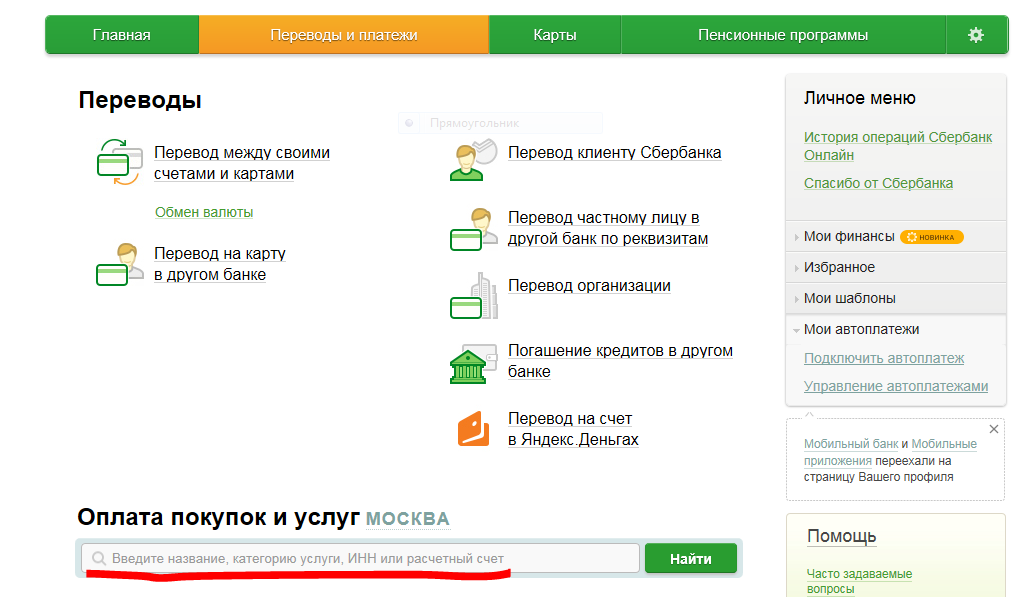 